  IAPCOI recommended immunization schedule for persons aged 7 through 18 years, 2012 (with range)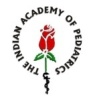                           Range of recommended ages for all children                              					Range of recommended ages for catch-up immunization							Range of recommended ages for certain high-risk groups               Any dose not administered at the recommended age should be administered at a subsequent visit, when indicated and feasible. The use of a combination vaccine generally is preferred over separate injections of its equivalent component vaccines.1- Tetanus and diphtheria toxoids and acellular pertussis (Tdap) vaccineMinimum age: 10 years for Boostrix and 11 years for AdacelPersons aged 11 through 18 years who have not received Tdap vaccine should receive a dose followed by tetanus and diphtheria toxoids (Td) booster doses every 10 years thereafter.Tdap vaccine should be substituted for a single dose of Td in the catch-up series for children aged 7 through 10 years. Tdap vaccine can be administered regardless of the interval since the last tetanus and diphtheria toxoid–containing vaccine.Catch up above 7 years: Tdap, Td, Td at 0, 1 and 6 months.Tdap can also be administered safely to pregnant women. 2- Human papillomavirus (HPV) vaccines HPV4 [Gardasil] and HPV2 [Cervarix]Minimum age: 9 yearsEither HPV4 (0, 2, 6 months) or HPV2 (0, 1, 6 months) is recommended in a 3-dose series for females aged 11 or 12 years. HPV4 can also be given in a 3-dose series for males aged 11 or 12 years.The vaccine series can be started beginning at age 9 years.Administer the second dose 1 to 2 months after the first dose and the third dose 6 months after the first dose (at least 24 weeks after the first dose). 3- Measles, mumps, and rubella (MMR) vaccine.The minimum interval between the 2 doses of MMR vaccine is 4 weeks.One dose if previously vaccinated with one dose4. Varicella (VAR) vaccine.For persons without evidence of immunity, administer 2 doses if not previously vaccinated or the second dose if only 1 dose has been administered.For persons aged 7 through 12 years, the recommended minimum interval between doses is 3 months. However, if the second dose was administered at least 4 weeks after the first dose, it can be accepted as valid.For persons aged 13 years and older, the minimum interval between doses is 4 weeks. 5. Hepatitis B (HepB) vaccine.Administer the 3-dose series to those not previously vaccinated.For those with incomplete vaccination, the recommended minimum interval between dose 1 and dose 2 is 4 weeks, and between dose 2 and 3 is 8 weeks. The final (third or fourth) dose in the HepB vaccine series should be administered at least 16 weeks after the first dose.6. Hepatitis A (Hep A) vaccine.Administer 2 doses at least 6 months apart to unvaccinated persons.For catch up vaccination, pre vaccination screening for Hepatitis A antibody is recommended in children older than 10 years as at this age the estimated sero-positive rates exceed 50%.Combination of Hep B and Hep A may be used in 0, 1, 6 schedule7. Typhoid vaccine.Only Vi-PS (polysaccharide) vaccine is recommendedVi-PS conjugate vaccine: data not sufficient to recommend for routine use of currently available vaccineA minimum interval of 3 years should be observed between 2 doses of typhoid vaccine8. Influenza Vaccine.Administer 1 dose to persons aged 9 years and older.For children aged 6 months through 8 years:For the 2012 season, administer 2 doses (separated by at least 4 weeks) to those who did not receive at least 1 dose of the 2010–11 vaccine. Those who received at least 1 dose of the 2010–11 vaccine require 1 dose for the 2011–12 season.Annual revaccination with single dose.Best time to vaccinate: as soon as the new vaccine is released and available in the market & just before the onset of rainy season; 9. Japanese Encephalitis Vaccine. Only in endemic area as catch upCurrently no type of JE vaccine available in private Indian marketLive attenuated, cell culture derived SA-14-14-2 JE vaccine should be preferred, Dose: 0.5 ml, SC, single dose up to 15 yrs 10. Pneumococcal Vaccines. Pneumococcal conjugate vaccine [PCV] and pneumococcal polysaccharide vaccine [PPSV] both are used in certain high risk group of children.A single dose of PCV may be administered to children aged 6 through 18 years who have anatomic/functional asplenia, HIV infection or other immunocompromising condition, cochlear implant, or cerebral spinal fluid leak. Administer PPSV at least 8 weeks after the last dose of PCV to children aged 2 years or older with certain underlying medical conditions, including a cochlear implant. A single re-vaccination (with PPSV) should be administered after 5 years to children with anatomic/functional asplenia or an immunocompromising condition.11. Meningococcal Vaccine. Recommended only for certain high risk group of children, during outbreaks, travelers to endemic areas, and students going for study abroad.  Only meningococcal polysaccharide vaccine (MPSV) is availableMinimum age: 2 years; Dose schedule: a single dose 0.5 ml SC/ IM is recommendedRevaccination only once after 3 yrs in those at continued high risk                              Age  ►Vaccine   ▼7-10 years11-12 years13-18 years13-18 yearsTdap1 1 dose (if indicated)1 dose1 dose (if indicated)1 dose (if indicated)HPV2See footnote2 3 dosesComplete 3-dose seriesComplete 3-dose seriesMMR3Complete 2-dose seriesComplete 2-dose seriesComplete 2-dose seriesComplete 2-dose seriesVaricella4 Complete 2-dose seriesComplete 2-dose seriesComplete 2-dose seriesComplete 2-dose seriesHepatitis B 5Complete 3-dose seriesComplete 3-dose seriesComplete 3-dose seriesComplete 3-dose seriesHepatitis A 6Complete 2-dose seriesComplete 2-dose seriesComplete 2-dose seriesComplete 2-dose seriesTyphoid71 dose every 3 years1 dose every 3 years1 dose every 3 years1 dose every 3 yearsInfluenza Vaccine 8One dose every yearOne dose every yearOne dose every yearOne dose every yearJapanese Encephalitis Vaccine9                          Catch-up up to 15 years                          Catch-up up to 15 years                          Catch-up up to 15 yearsPneumococcal Vaccine10See footnote 10See footnote 10See footnote 10See footnote 10Meningococcal Vaccine11See footnote 11 See footnote 11 See footnote 11 See footnote 11 